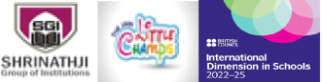 The Jain International School , KanpurClass – UKGSUBJECTSUMMER HOLIDAY HOMEWORKEnglishDo the given worksheets of worksheet Literacy book.Page no. 1,10,13,14,17,19,21,23HindiDo the given worksheets of worksheet Hindi book.Page no. 1 and 2MathematicsDo the given worksheets of worksheet Numeracy book.Page no. 1,2,8,11,13,14,16.EVSDo the given worksheets of worksheet General awarness book.Page no. 24-28,31,33CursiveDo Pg. no. 32 to 39.Art and craftMake a photo frame with ice cream sticks and paste your family picture. 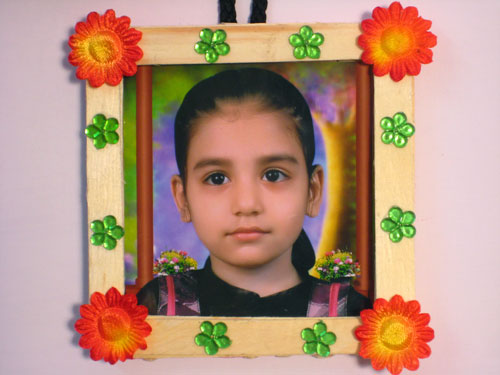 Make a lady bug by using paper plate                     . 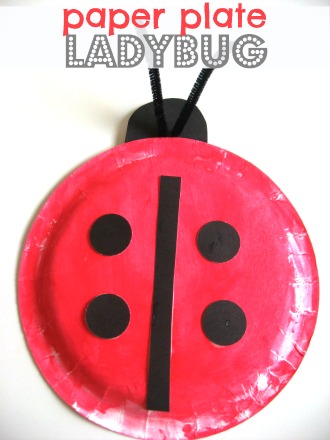 Make a paper plate rainbow                               .  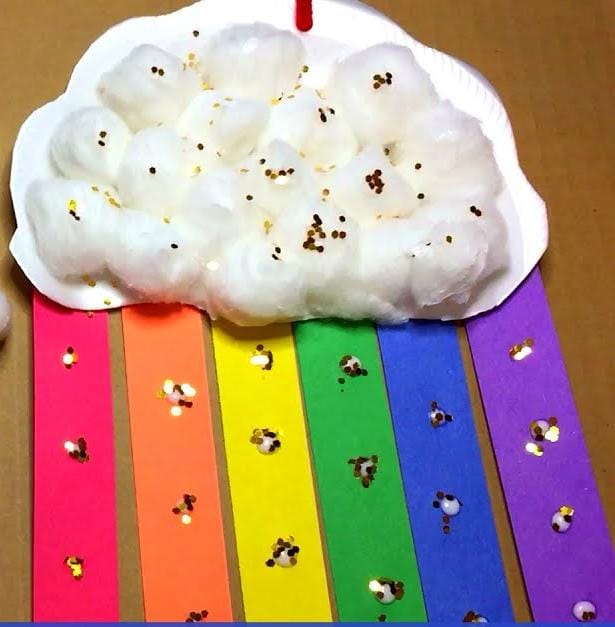 Make a paper boat by paper folding.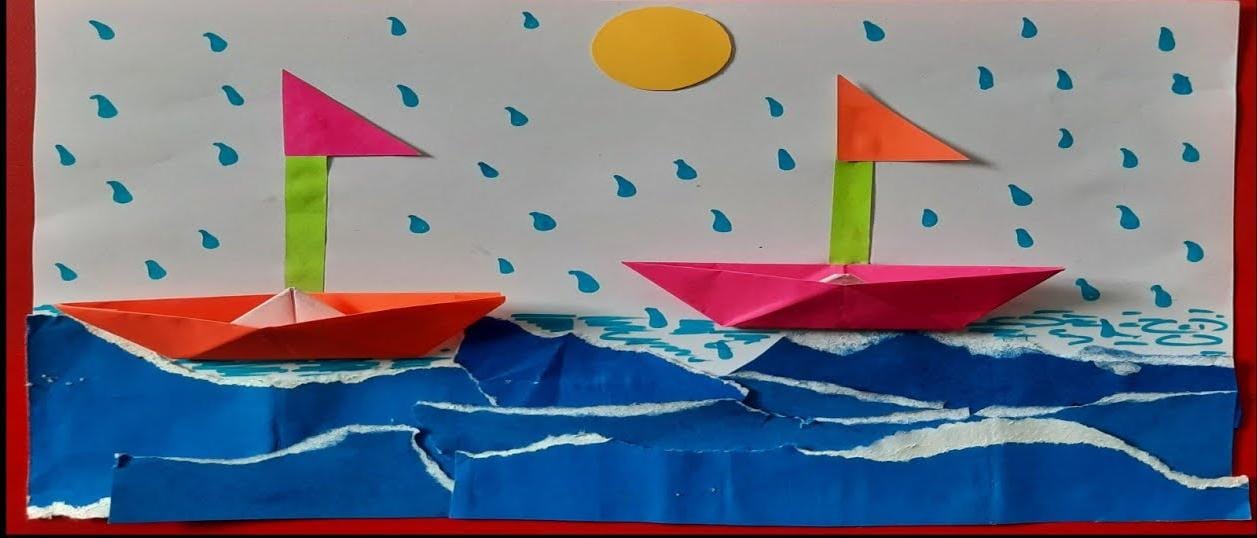 